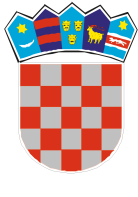 REPUBLIKA HRVATSKAOPĆINSKI KAZNENI SUD U ZAGREBU Ilica-Selska, Ilica 207	Ured predsjednika suda7 Su-315/22 Zagreb, 19. prosinca 2022. godineOBAVIJEST UZ INTERNI OGLASOpćinskog kaznenog suda u Zagrebu, povodom internog oglasa broj 7 Su-315/22 objavljenog dana 19. prosinca 2022. godine, za radno mjesto administrativni referent - sudski zapisničar 1 (jedan) izvršitelj/icaSukladno članku 4. Uredbe o raspisivanju i provedbi javnog natječaja i internog oglasa u državnoj službi "Narodne novine" broj 78/17, 89/19) obavještavaju se kandidati o: OPISU POSLOVAAdministrativni referent-sudski zapisničar: Obavlja poslove sudskog zapisničara u referadi. Piše presude, rješenja i druge sudske odluke te dopise po diktatu suca. Obavlja poslove prijepisa, vrši otpravak pošte, piše pozive za rasprave i druga ročišta, piše zapisnike i službene bilješke o poduzetim sudskim radnjama te ih unosi u računalni sustav. Upisuje podneske i druga pismena koja se odnose na isti sudski spis u popis pismena i označava ih dok se sudski spis nalazi u referadi te ih upisuje u računalni sustav. Postupa po naredbama suca izdane sudskom zapisničaru. Vrši administrativno-tehničku obradu sudskog spisa. Obavlja i druge poslove po nalogu i uputama suca, upraviteljice pisarnice, predsjednice odjela i predsjednika suda. PODACIMA O PLAĆIZakonski izvori podataka o plaći radnih mjesta nalaze se na web stranici "Narodnih novina" www.nn.hr te su regulirani u članku 9. Uredbe o nazivima radnih mjesta i koeficijentima složenosti poslova u državnoj službi ("Narodne novine" broj 37/01, 38/01, 71/01, 89/01, 112/01, 7/02, 17/03, 197/03, 21/04, 25/04, 66/05, 131/05, 11/07, 47/07, 109/07, 58/08, 32/09, 140/09, 21/10, 38/10, 77/10, 113/10, 142/11, 32/12, 49/12, 60/12, 78/12, 88/12, 124/12, 140/12, 16/13, 25/13, 52/13, 96/13, 126/13, 2/14, 94/14 i 140/14, 151/14, 76/1, 100/15, 71/18, 15/19, 73/19, 63/21). Plaća službenika čini umnožak koeficijenta složenosti poslova radnog mjesta i osnovice za izračun plaće, uvećan za 0,5 % za svaku navršenu godinu radnog staža. PRAVNI IZVOR ZA PRIPREMANJE KANDIDATA/KINJE ZA TESTIRANJEZa radno mjesto administrativni referent - sudski zapisničar - Sudski poslovnik - (Narodne novine broj 37/14, 49/14, 08/15, 35/15, 123/15, 45/16, 29/17, 33/17, 34/17, 57/17, 101/18, 119/18, 81/19, 128/19, 39/20, 47/20, 138/20, 147/20, 70/21) Vrijeme i mjesto održavanja, te sadržaj i način testiranja kandidata/kinje biti će objavljen naknadno na web stranici Općinskog kaznenog suda Zagrebu https://sudovi.hr/hr/okszg u rubrici pod nazivom "Natječaji i oglasi", najmanje pet dana prije testiranja. Općinski kazneni sud u Zagrebu  